NOMBRE ________________________________FECHA:_____/_____/_____MAESTRO(A):_______________________GRADO:______GRUPO:_________ 	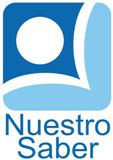 ESCUELA:______________________________________________________La Bicicleta de CarlosCarlos tiene una bicicleta nueva de color negro, tiene un timbre que hace mucho ruido.Esta todo el dia dando paseos en su barrio, cuando se levanta al dia siguiente, le duelen los hombros y rodillas de tanto pasear en bicicleta.Preguntas1) ¿ Que tiene Carlos?2) ¿ De que color es la bicicleta de Carlos?3) ¿ Que hace Carlos todo el dia?4) ¿ Cuando Carlos se levanta que le duele?5) ¿ Que hace el timbre de Carlos?